				  ПРЕСС-РЕЛИЗ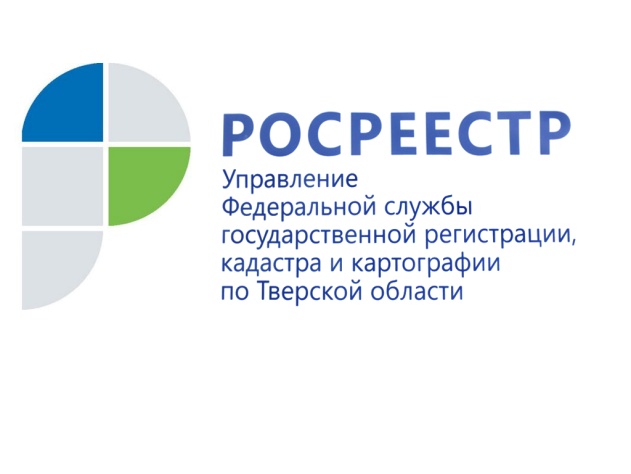 Как вернуть госпошлину за оказание государственной услуги по регистрации прав24 октября 2018 года - Управление Росреестра по Тверской области разъясняет, в каких случаях можно вернуть государственную пошлину за оказание государственной услуги по регистрации прав на недвижимое имущество и сделок с ним.Порядок и основания возврата излишне уплаченной (взысканной) суммы государственной пошлины установлены Налоговым кодексом Российской Федерации. Для возврата излишне (ошибочно) оплаченных сумм плательщик (или законный представитель плательщика) представляет в ГАУ Тверской области «Многофункциональный центр предоставления  государственных и муниципальных услуг» заявление в письменном виде о возврате излишне (ошибочно) уплаченных сумм с указанием причины возврата.Пакет документов на возврат излишне (ошибочно) оплаченных (взысканных) сумм для физических лиц должен содержать:-    заявление на возврат;- оригинал  платёжного документа (в случае возврата в полном размере) или же копию платёжного документа (в случае частичного возврата);- банковские реквизиты заявителя, открытые в банке, ведущем деятельность на территории Российской Федерации (например, ксерокопия первой страницы сберкнижки или справка о банковских реквизитах для перевода на банковскую карту, содержащая номер карты, 20-тизначный расчётный счёт, ФИО владельца карты, БИК банка и полное наименование банка).Если документы подаются законным представителем плательщика, то кроме выше перечисленных документов, необходимо предоставить копию документа, подтверждающего его право быть законным представителем данного плательщика (например, родителям, представляющим несовершеннолетних детей, - свидетельство о рождении детей).В соответствии с Налоговым кодексом Российской Федерации заявление о возврате излишне уплаченной (взысканной) суммы государственной пошлины может быть подано в течение трёх лет со дня её уплаты.За 9 месяцев 2018 года Управлением Росреестра по Тверской области осуществлён возврат излишне уплаченной (взысканной) суммы государственной пошлины более чем по 800 заявлениям плательщиков.О РосреестреФедеральная служба государственной регистрации, кадастра и картографии (Росреестр) является федеральным органом исполнительной власти, осуществляющим функции по государственной регистрации прав на недвижимое имущество и сделок с ним, по оказанию государственных услуг в сфере ведения государственного кадастра недвижимости, проведению государственного кадастрового учета недвижимого имущества, землеустройства, государственного мониторинга земель, навигационного обеспечения транспортного комплекса, а также функции по государственной кадастровой оценке, федеральному государственному надзору в области геодезии и картографии, государственному земельному надзору, надзору за деятельностью саморегулируемых организаций оценщиков, контролю деятельности саморегулируемых организаций арбитражных управляющих. Подведомственными учреждениями Росреестра являются ФГБУ «ФКП Росреестра» и ФГБУ «Центр геодезии, картографии и ИПД». Контакты для СМИМакарова Елена Сергеевнапомощник руководителя Управления Росреестра по Тверской области+7 909 268 33 77, (4822) 34 62 2469_press_rosreestr@mail.ruwww.rosreestr.ru170100, Тверь, Свободный пер., д. 2